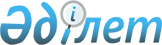 Солтүстік Қазақстан облысы Шал ақын ауданы мәслихатының 2014 жылғы 3 ақпандағы № 25/12 "Солтүстік Қазақстан облысы Шал ақын ауданының Сергеевка қаласында бөлек жергілікті қоғамдастық жиындарын өткізудің Қағидаларын және жергілікті қоғамдастық жиындарына қатысатын қала тұрғындары өкілдерінің сандық құрамын бекіту туралы" шешіміне өзгеріс енгізу туралы
					
			Күшін жойған
			
			
		
					Солтүстік Қазақстан облысы Шал ақын ауданы мәслихатының 2021 жылғы 19 тамыздағы № 10/3 шешімі. Күші жойылды - Солтүстік Қазақстан облысы Шал ақын ауданы мәслихатының 2022 жылғы 17 наурыздағы № 19/10 шешімімен
      Ескерту. Күші жойылды - Солтүстік Қазақстан облысы Шал ақын ауданы мәслихатының 17.03.2022 № 19/10 (алғашқы ресми жарияланған күнінен кейін күнтізбелік он күн өткен соң қолданысқа енгізіледі) шешімімен.
      Солтүстік Қазақстан облысы Шал ақын ауданының мәслихаты ШЕШТІ:
      1. Солтүстік Қазақстан облысы Шал ақын ауданы мәслихатының "Солтүстік Қазақстан облысы Шал ақын ауданының Сергеевка қаласында бөлек жергілікті қоғамдастық жиындарын өткізудің Қағидаларын және жергілікті қоғамдастық жиындарына қатысатын қала тұрғындары өкілдерінің сандық құрамын бекіту туралы" 2014 жылғы 3 ақпандағы № 25/12 шешіміне (Нормативтік құқықтық актілерді мемлекеттік тіркеу тізілімінде № 2598 болып тіркелген) келесі өзгеріс енгізілсін:
      көрсетілген шешімнің қосымшасы осы шешімнің қосымшасына сәйкес жаңа редакцияда жазылсын. 
      2. Осы шешім оның алғашқы ресми жарияланған күнінен кейін күнтізбелік он күн өткен соң қолданысқа енгізіледі. Солтүстік Қазақстан облысы Шал ақын ауданы Сергеевка қаласының жергілікті қоғамдастық жиындарына қатысатын қала тұрғындары өкілдерінің сандық құрамы
					© 2012. Қазақстан Республикасы Әділет министрлігінің «Қазақстан Республикасының Заңнама және құқықтық ақпарат институты» ШЖҚ РМК
				
      Солтүстік Қазақстан облысы Шал ақын ауданымәслихатының хатшысы 

Ө. Әмрин
Солтүстік Қазақстан облысыШал ақын ауданы мәслихатының2021 жылғы 19 тамыздағы№ 10/3 шешімінеқосымшаСолтүстік Қазақстан облысыШал ақын ауданы мәслихатының2014 жылғы 3 ақпандағы№ 25/12 шешімінеқосымша
№
Көшенің атауы
Солтүстік Қазақстан облысы Шал ақын ауданы Сергеевка қаласының жергілікті қоғамдастық жиындарына қатысатын қала тұрғындары өкілдерінің саны
(адам)
1
Абай көшесі
2
2
Автомобилистер көшесі
1
3
Алексей Брагин атыдағы көше
1
4
Ахметбеков көшесі
1
5
Бейбітшілік көшесі
3
6
Бөкетов көшесі
3
7
Гагарин көшесі
2
8
Ғалым Қадыралин атыдағы көше
2
9
Герольд Бельгер атыдағы көше
1
10
Гидростроительдер көшесі
1
11
Д. Шопанов көшесі
2
12
Ермек Қонарбаев атындағы көше
1
13
Есіл көшесі
1
14
Есім Шайкин атындағы көше
3
15
Желтоқсан көшесі
2
16
Западная көшесі
3
17
Заводская көшесі
1
18
Зеленая көшесі
1
19
Индустриальная көшесі
2
20
Қазақстан көшесі
1
21
Космонавтов көшесі
1
22
Котов көшесі
2
23
Красин көшесі
1
24
Крестьянская көшесі
1
25
Крымская көшесі
1
26
Құлеке батыр көшесі
3
27
Луговая көшесі
1
28
Малдыбаев көшесі
2
29
Молодежная көшесі
3
30
Набережная көшесі
3
31
Наурыз көшесі
1
32
Овражная көшесі
2
33
Павел Гончар көшесі
3
34
Победа көшесі
2
35
Полевая көшесі
2
36
Промышленная көшесі
1
37
Рябиновая көшесі
1
38
С. Мұқанов көшесі
2
39
Садовая көшесі
3
40
Солнечная көшесі
2
41
Спортивная көшесі
1
42
Степная көшесі
1
43
Столичная көшесі
1
44
Уәп Латанов көшесі
2
45
Ульфат Дүйсенов көшесі
1
46
Урожайная көшесі
1
47
Цветочная көшесі
1
48
Шал ақын көшесі
1
49
Школьная көшесі
2
50
Шухов көшесі
2
51
Ыбыраев көшесі
3
52
Энергетиков көшесі
2
53
Энтузиастов көшесі
3
54
Юбилейная көшесі
3